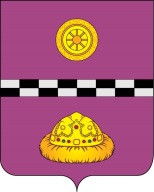 ПОСТАНОВЛЕНИЕот 31 августа  2016 г.                                                                        №  327 О ликвидации муниципального автономного учреждения«Многофункциональный центр предоставления государственных и муниципальных услуг» муниципального образования муниципального района «Княжпогостский»	Руководствуясь статьями 61, 63 Гражданского кодекса Российской Федерации, статьей 19 Федерального  закона от 03.11.2006 № 174-ФЗ «Об  автономных учреждений», распоряжения Правительства республики Коми от 22 июня 2016 г. № 291-р «Об утверждении Плана мероприятий («дорожной карты») по созданию и функционированию единой централизованной системы многофункциональных центров в Республике Коми на базе государственного автономного учреждения Республики Коми «Многофункциональный  центр предоставления государственных и муниципальных услуг Республики Коми»ПОСТАНОВЛЯЮ:	1. Ликвидировать муниципальное автономное учреждение «Многофункциональный центр предоставления государственных и муниципальных услуг» муниципального образования муниципального района «Княжпогостский» (далее МАУ «МФЦ» МО МР «Княжпогостский»).	2	Утвердить состав ликвидационной комиссии МАУ «МФЦ» МО МР «Княжпогостский» согласно Приложению 1 к настоящему постановлению.3. Утвердить порядок ликвидации МАУ «МФЦ» МО МР «Княжпогостский» согласно Приложению 2 к настоящему постановлению.	4. Ликвидационной комиссии обеспечить проведение ликвидации МАУ «МФЦ» МО МР «Княжпогостский» в соответствии с законодательством Российской Федерации и провести необходимые действия в том числе:	- незамедлительно письменно сообщить о ликвидации в  уполномоченный государственный реестр юридических лиц сведения о том, что юридическое лицо находится в процессе ликвидации;	- в органах печати, в которых публикуются данные о государственной регистрации юридического лица, опубликовать извещение о ликвидации муниципального бюджетного учреждения, о порядке и сроке заявления требований кредиторами;	- письменно уведомить кредиторов о ликвидации юридического лица;	- составить промежуточный ликвидационный баланс и предоставить на утверждение учредителю;	- осуществлять все полномочия по управлению делами учреждения;	 -выступать от имени ликвидируемого учреждения  во всех органах и организациях.	6. Срок действия ликвидационной комиссии определяется с момента вступления в силу настоящего постановления до сдачи регистрирующему органу окончательного ликвидационного баланса учреждения.	7. Настоящее постановление вступает в силу с 01 сентября 2016 года.	8. Контроль за исполнением постановления возложить на заместителя руководителя администрации муниципального района «Княжпогостский» Костину Т. Ф.Руководитель администрациимуниципального района «Княжпогостский»                        В. И. Ивочкин                                                                         Приложение №1к постановлению администрации муниципального района «Княжпогостский» «О ликвидации муниципального автономного учреждения«Многофункциональный центр предоставления Государственных и муниципальных услуг» муниципального образования муниципального района «Княжпогостский» от 31 августа 2016 г. № 327Состав ликвидационной комиссии муниципального автономного учреждения «Многофункциональный центр предоставления государственных и муниципальных услуг» муниципального образования муниципального района «Княжпогостский»Рочева Любовь Анатольевна – директор муниципального автономного учреждения «Многофункциональный центр предоставления государственных и муниципальных услуг» муниципального образования муниципального района «Княжпогостский»-председатель ликвидационной комиссии;  Члены комиссии:- Алиева Мария Анатольевна – заведующий организационным отделом управления делами администрации муниципального района «Княжпогостский»;- Болотова Анна Олеговна – заведующий отделом бухгалтерского учета администрации муниципального района «Княжпогостский»;-Корнилова С. В.- начальник управления муниципальным имуществом, землями и природными ресурсами администрации муниципального района «Княжпогостский»;- Попова А. Л. – инспектор 1 категории отдела юридической и кадровой работы управления делами администрации муниципального района «Княжпогостский»;-Шепеленко Е. М. – начальник управления делами администрации муниципального района «Княжпогостский».Приложение №2к постановлению администрации муниципального района «Княжпогостский» «О ликвидации муниципального автономного учреждения«Многофункциональный центр предоставления Государственных и муниципальных услуг» муниципального образования муниципального района «Княжпогостский» от 31 августа 2016 г. № 327Порядок ликвидации муниципального автономного учреждения «Многофункциональный центр предоставления государственных и муниципальных услуг» муниципального образования муниципального района «Княжпогостский»п/пНаименование мероприятийСрок исполнения мероприятийОтветственный за исполнение1Принятие решения о ликвидации юридического лица31 августа 2016 годаАдминистрация муниципального района «Княжпогостский»2.Направление письменного сообщения в налоговую инспекциюв течение 3 дней с момента принятия решенияПредседатель ликвидационной комиссии3.Начало работы ликвидационной комиссиис момента вступления в силу настоящего постановленияПредседатель ликвидационной комиссии4.Размещение в журнале «Вестник государственной регистрации» сообщения о ликвидации юридического лица и о порядке и сроке заявления требований его кредиторамив течение 5 рабочих дней с момента принятия решенияПредседатель ликвидационной комиссии5.Формирование перечня движимого муниципального имущества, предлагаемого к передаче в собственность Республики Комидо 15 сентября 2016 годаЛиквидационная комиссия6. Согласование перечня муниципального имущества, предлагаемого к передаче в собственность Республики Комидо 25 сентября 2016 годаЛиквидационная комиссия7. Утверждение перечня муниципального имущества, предлагаемого к передаче в государственную собственность Республики Комидо 01 октября 2016 годаЛиквидационная комиссия 8.Подписание актов приема-передачи муниципального имущества в государственную собственность Республики Комидо 31 декабря 2016 года Администрация муниципального района «Княжпогостский»9.Выявление кредиторов и получение дебиторской задолженности, письменное уведомление кредиторов о ликвидации юридического лицас момента публикации о ликвидации в течение двух месяцевЛиквидационная комиссия10.Составление промежуточного ликвидационного баланса и его утверждениепосле окончания предъявления требований кредиторамиЛиквидационная комиссия11.Уведомление налогового органа о составлении промежуточного ликвидационного балансанезамедлительно после составления промежуточного ликвидационного балансаЛиквидационная комиссия12.Выплата денежных сумм кредиторам ликвидируемого юридического лица в соответствии со ст. 64 ГК РФсо дня утверждения промежуточного ликвидационного балансаЛиквидационная комиссия13.Составление ликвидационного балансапосле завершения расчетов с кредиторамиЛиквидационная комиссия14.Утверждение ликвидационного баланса в день представления на утверждениеАдминистрация муниципального района «Княжпогостский»15.Направление ликвидационного баланса в налоговую инспекциюнезамедлительно после его утвержденияЛиквидационная комиссия12.Подача в налоговую инспекцию документов, предусмотренных ст. 21 Федерального закона «О государственной регистрации юридических лиц и индивидуальных предпринимателей»после завершения процесса ликвидации юридического лицазаявительЛиквидация юридического лица считается завершенной, а юридическое лицо – прекратившим свое существование после внесения об этом записи в Единый государственный реестр юридических лицЛиквидация юридического лица считается завершенной, а юридическое лицо – прекратившим свое существование после внесения об этом записи в Единый государственный реестр юридических лицЛиквидация юридического лица считается завершенной, а юридическое лицо – прекратившим свое существование после внесения об этом записи в Единый государственный реестр юридических лицЛиквидация юридического лица считается завершенной, а юридическое лицо – прекратившим свое существование после внесения об этом записи в Единый государственный реестр юридических лиц